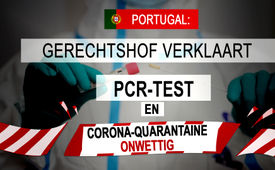 Portugal: Gerechtshof verklaart PCR-test en corona quarantaine onwettig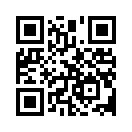 Het Portugese gerechtshof in Lissabon heeft een opgelegde quarantaine opgeheven omdat het de PCR-test als niet bewijskrachtig beschouwde. Als deze uitspraak een precedent wordt, kan de Corona-gruwelpolitiek al snel als een kaartenhuis in elkaar storten.Portugal: Gerechtshof verklaart PCR-test en corona-quarantaine onwettig. 

[Presentatie:] Hoewel steeds meer gerenommeerde wetenschappers hun twijfels uiten over de PCR-tests worden deze tests op grote schaal gebruikt om een vermeende “besmetting” met het coronavirus aan te tonen. Ondanks alle onderbouwde bezwaren leveren deze tests steeds opnieuw een record aantal besmettingen op, die de maatregelen voor het indammen van COVID-19 en recentelijk, de door de Duitse regering afgekondigde “Lockdown Light” moeten rechtvaardigen. 

Nu is er in het kleine Europese land Portugal iets verbazingwekkends gebeurd: op 11 november 2020 heeft het Portugese gerechtshof in Lissabon de quarantaine van vier Portugese burgers onwettig verklaard. Van deze vier personen was er één positief getest op Covid-19 met behulp van een PCR-test, de andere drie nauw met hem verbonden contactpersonen waren ook in quarantaine geplaatst. Een aanpak die in Duitsland en vele andere landen gebruikelijk is. 

De rechtbank beriep zich op de wetenschappelijke studie van Rita Jaafer en collega's. Die werd gepubliceerd in het Oxford Academic Journal op 28 september 2020 en werd uitgevoerd door een groep die enkele van de grootste Europese en mondiale specialisten op dit gebied samenbrengt, aldus het hof. De rechtbank concludeerde dat “als de PCR-test positief is bij een cyclusdrempel van 35 of hoger (zoals in de meeste Amerikaanse en Europese laboratoria het geval is), de kans op daadwerkelijke besmetting minder dan 3% is. De kans dat iemand een vals positief ontvangt is 97% of hoger”. Sommige preparaten hebben zelfs geen enkele drempelwaarde, wat betekent dat elke test positief kan worden beschouwd. Dit klinkt misschien beangstigend, maar het is niet echt verrassend. Dit is in overeenstemming met de verklaringen van veel gerenommeerde wetenschappers, zoals Mike Yeadon, al 16 jaar lang vicepresident en medisch onderzoeksdirecteur van Pfizer, de op één na grootste farmaceutische reus ter wereld, of Stefano Scoglio, kandidaat voor de Nobelprijs voor de geneeskunde 2018, die de afgelopen weken en maanden herhaaldelijk precies op dit probleem van de PCR-test hebben gewezen. 

Volgens het Robert Koch Instituut worden de huidige PCR-bewijssystemen echter als onmisbaar beschouwd en zijn ze standaard voor de diagnostiek. Op dit moment vereist de regelgeving in Duitsland dat alle personen die positief reageren op het virus in quarantaine gaan. Het Portugese gerechtshof wijst, in zijn motivering van het vonnis, een dergelijke aanpak echter strikt af. Volgens het hof is het bewijs van een virusbesmetting bovendien niet toelaatbaar zonder tussenkomst van een geregistreerde arts, wat op zijn beurt volledig uit de pas loopt met de praktijk in Duitsland en vele andere landen. Het hof maakt duidelijk dat het quarantaine beschouwt als vrijheidsberoving. 
Met betrekking tot de basisrechten stelt de rechtbank verder vast:
[Stem die spreekt]: “Op dit moment is de energie van het land (d.w.z. Portugal) gericht op de noodtoestand. Maar de noodzaak om de grondrechten te beschermen, ook en vooral in geval van nood, vereist dat de rechtbanken hun deel daartoe bijdragen [...] bij het waarborgen en beschermen van gerechtigheid voor iedereen. […] Wat we vandaag doen of nalaten om de fundamentele beginselen van het systeem in stand te houden, zal bepalend zijn voor onze toekomst”.

[ Presentatie]: Het vonnis van het gerechtshof in Lissabon zou een precedent kunnen worden dat andere rechtbanken in Europa mogelijk kunnen volgen. Op Sicilië is al in 9 steden een collectieve rechtszaak aangespannen. Het kan dus spannend worden in de komende weken. De PCR-test en de positieve resultaten ervan vormen immers de basis voor het hele gruwelscenario dat we nu meemaken. Als de geloofwaardigheid van de PCR-test valt, zal het hele coronabeleid als een kaartenhuis in elkaar storten.door hm.Bronnen:Portugiesisches Berufungsgericht hält PCR-Tests für nicht aussagekräftig
www.salto.bz/de/article/19112020/pcr-test-nicht-zuverlaessig
www.youtube.com/watch?v=a5x0L_w_NPU
https://deutsch.rt.com/europa/109423-portugiesisches-berufungsgericht-haelt-pcr-tests-fuer-nicht-aussagekraeftig/
Wissenschaftlicher Bericht von Rita Jaafer und Kollegen
https://academic.oup.com/cid/advance-article/doi/10.1093/cid/ciaa1491/5912603
Robert-Koch-Institut zu PCR-Tests
https://www.rki.de/DE/Content/InfAZ/N/Neuartiges_Coronavirus/Vorl_Testung_nCoV.html;jsessionid=1C87A7E44F0D67DB1F6968BDA4BED66B.internet081#doc13490982bodyText4Het Portugese Hof van Beroep in Lissabon heeft een opgelegde quarantaine opgeheven omdat het de PCR-test als onovertuigend beschouwde. Als deze uitspraak een precedent wordt, kan de Corona-schrikpolitiek al snel als een kaDit zou u ook kunnen interesseren:#Coronavirus-nl - coronavirus-nl - www.kla.tv/Coronavirus-nlKla.TV – Het andere nieuws ... vrij – onafhankelijk – ongecensureerd ...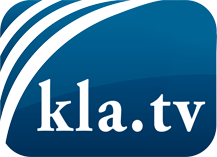 wat de media niet zouden moeten verzwijgen ...zelden gehoord van het volk, voor het volk ...nieuwsupdate elke 3 dagen vanaf 19:45 uur op www.kla.tv/nlHet is de moeite waard om het bij te houden!Gratis abonnement nieuwsbrief 2-wekelijks per E-Mail
verkrijgt u op: www.kla.tv/abo-nlKennisgeving:Tegenstemmen worden helaas steeds weer gecensureerd en onderdrukt. Zolang wij niet volgens de belangen en ideologieën van de kartelmedia journalistiek bedrijven, moeten wij er elk moment op bedacht zijn, dat er voorwendselen zullen worden gezocht om Kla.TV te blokkeren of te benadelen.Verbindt u daarom vandaag nog internetonafhankelijk met het netwerk!
Klickt u hier: www.kla.tv/vernetzung&lang=nlLicence:    Creative Commons-Licentie met naamgeving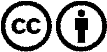 Verspreiding en herbewerking is met naamgeving gewenst! Het materiaal mag echter niet uit de context gehaald gepresenteerd worden.
Met openbaar geld (GEZ, ...) gefinancierde instituties is het gebruik hiervan zonder overleg verboden.Schendingen kunnen strafrechtelijk vervolgd worden.